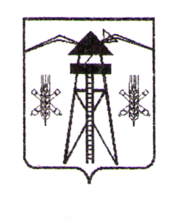 СОВЕТ  ВЛАДИМИРСКОГО СЕЛЬСКОГО ПОСЕЛЕНИЯЛАБИНСКОГО   РАЙОНА(второй созыв) РЕШЕНИЕОт 17 декабря 2015 г.                                                                                                      № 74/20ст-ца ВладимирскаяО внесении изменений в решение Совета Владимирского сельского поселения Лабинского района № 194/61 от 19 мая 2014 года «Об утверждении Правил землепользования и застройки Владимирского сельского поселения Лабинского района Краснодарского края»Руководствуясь статьей 32 Градостроительного кодекса Российской Федерации, Федеральным законом от 06 октября 2003 года № 131-ФЗ «Об общих принципах организации местного самоуправления в Российской Федерации», Уставом Владимирского сельского поселения Лабинского района Совет Владимирского сельского поселения Лабинского района РЕШИЛ:	1. Внести изменения в решение Совета Владимирского сельского поселения Лабинского района № 194/61 от 19 мая 2014 года «Об утверждении Правил землепользования и застройки Владимирского сельского поселения Лабинского района Краснодарского края»:	1) Утвердить:- изменения в текстовую часть Правил землепользования и застройки Владимирского сельского поселения Лабинского района Краснодарского края;- изменения в градостроительные регламенты в отношении предельных параметров разрешенного строительства, реконструкции объектов капитального строительства;- изменения в карты градостроительного зонирования в отношении территориальных зон.          2. Общему отделу администрации Владимирского сельского поселения (Зенина) опубликовать настоящее решение в средствах массовой информации и разместить на официальном сайте администрации Владимирского сельского поселения Лабинского района в информационно-телекоммуникационной сети Интернет.           3.Контроль за выполнением настоящего решения возложить на комитет по вопросам экономики, бюджета, финансов, налогов, законности, правопорядка, оборонной работы и казачества (Бондаренко).          4.Настоящее решение вступает в силу со дня официального опубликования.Глава Владимирского сельского поселенияЛабинского района 							И.В.ТараськоваПредседатель Совета Владимирского сельского поселения Лабинского района					А.П. Садовский